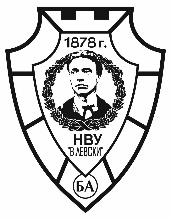 НАЦИОНАЛЕН ВОЕНЕН УНИВЕРСИТЕТ “ВАСИЛ ЛЕВСКИ”5000 гр. Велико Търново, бул. „България” №76телефон: (062) 618 822; факс: (062) 618 899; e-mail: nvu@nvu.bgРег. №               /    .    .2022 г.					             До началника на НВУ „Васил Левски“					бригаден генерал Иван МаламовЗ  А  Я  В  Л  Е  Н  И  Еза сключване на трудов договор за допълнителен труд при същия работодателот …………………………………………	Уважаеми господин бригаден генерал,	Във връзка с публикувана обява за заемане на свободни позиции на сайта на НВУ „Васил Левски“, заявявам желанието си, да бъда назначен/а на работа по трудов договор за допълнителен труд по чл. 110 от КТ на длъжност Преподавател, висше образование по проект BG05M2OP001-2.016-0003 - „Модернизация на Национален военен университет "В. Левски" – гр. Велико Търново и Софийски университет "Св. Климент Охридски" – гр. София, в професионално направление 5.3 Компютърна и комуникационна техника” по оперативна програма „Наука и образование за интелигентен растеж “ за срок до приключване на дейност 10 „Организиране на студентски клубове и провеждане на допълнителни обучения за студентите, насочени към развитие на предприемачески умения, презентационни умения и дигитална креативност“.	Желая да преподавам в обучение по …………………………………. Функционалните ми задължения по основното трудово правоотношение са различни от тези по проекта.     .      .2022 г.                                         С уважение:______________ гр. Велико Търново               